  الفيدرالية الجزائرية لكرة القدم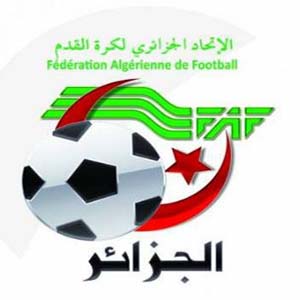 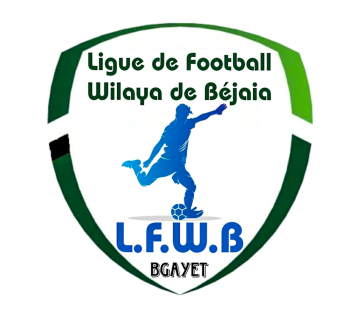                                Fédération Algérienne de Footballرابطة كرة القدم لولاية بجاية                             Ligue de Football de la Wilaya de BéjaiaDIRECTION DES COMPETITIONSHONNEURPROGRAMMATION  13° JOURNEEVENDREDI 13 JANVIER 2023SAMEDI 14 JANVIER 2023**********************************PRE-HONNEURPROGRAMMATION  12° JOURNEEVENDREDI 13 JANVIER 2023SAMEDI 14 JANVIER 2023**********************************JEUNES GROUPE « 1 »PROGRAMMATION 08° JOURNEEVENDREDI 13 JANVIER 2023SAMEDI 14 JANVIER 2023**********************************JEUNES GROUPE « 2 »PROGRAMMATION 09° JOURNEEVENDREDI 13 JANVIER 2023**********************************JEUNES GROUPE « 3 »PROGRAMMATION 09° JOURNEEVENDREDI 13 JANVIER 2023SAMEDI 14 JANVIER 2023**********************************JEUNES GROUPE « 4 »PROGRAMMATION 08° JOURNEEVENDREDI 13 JANVIER 2023SAMEDI 14 JANVIER 2023**********************************JEUNES GROUPE « A »PROGRAMMATION 06° JOURNEEVENDREDI 13 JANVIER 2023SAMEDI 14 JANVIER 2023**********************************JEUNES GROUPE « B »PROGRAMMATION 05° JOURNEESAMEDI 14 JANVIER 2023**********************************JEUNES GROUPE « C »PROGRAMMATION 05° JOURNEEVENDREDI 13 JANVIER 2023**********************************SOUS TOUTES RESERVES DE CHANGEMENT.StadesRencontresRencontresHorairesSEDDOUKRC Seddouk JSB Amizour14 H 30BENAL. PRINCIPALJS I. Ouazzoug US Beni Mansour 14 H 30TAZMALTSRB TazmaltRC Ighil Ali 14 H 30AOKASCRB AokasJS Melbou 14 H 30BEJAIA NACERIANC Bejaia US Soummam15 H 00StadesRencontresRencontresHorairesM’CISNAO M’Cisna ARB Barbacha 14 H 00AIT R’ZINECRB Ait R’ZineAS Oued Ghir14 H 00StadesRencontresRencontresHorairesTASKRIOUTNB TaskrioutWRB Ouzellageun 14 H 30ADEKARCSA Tizi Tifra IRB Bouhamza14 H 30StadesRencontresRencontresHorairesBOUDJELLILCS BoudjellilCS P. Civile 14 H 00BENAL. PRINCIPALJS BejaiaAS Taassast14 H 30OUZELLAGUENCSS Aouzellageun CR Mellala14 H 00SEMAOUNJS TissaOS Tazmalt 14 H 00AKFADOUOC Akfadou ES Tizi Wer14 H 00Stades		Rencontres		RencontresU15U17U19BEJAIA NACERIANC BejaiaES Tizi Wer 09 H 3011 H 0012 H 30Stades		Rencontres		RencontresU15U17U19MELBOU JS Melbou JS I. Ouazzoug10 H 0011 H 3013 H 30BENAL. PRINCIPALUS Soummam A. Ait Smail09 H 3011 H 0012 H 30AOKASCRB Aokas NB Taskriout 10 H 0011 H 3013 H 30Stades		Rencontres		RencontresU15U17U19BENAL. ANNEXECS P. Civile JS Tissa 10 H 3012 H 0014 H 00OUED GHIRCR Mellala JSA Amizour10 H 3012 H 0014 H 00BARBACHAARB BarbachaAS Oued Ghir10 H 0011 H 3013 H 30AMIZOURJSB AmizourJS Bejaia10 H 0011 H 3013 H 30EXEMPTAS TaassastAS TaassastAS TaassastAS TaassastAS TaassastStades		Rencontres		RencontresU15U17U19BOUDJELLILCS BoudjellilCSS Aouzellaguen10 H 0011 H 3013 H 30TAZMALTSRB TazmaltCRB Ait R’Zine09 H 3011 H 0012 H 30OUZELLAGUENWRB OuzellaguenOS Tazmalt10 H 3012 H 0014 H 00Stades		Rencontres		RencontresU15U17U19BENI MANSOURRC Ighil AliUS Beni Mansour10 H 0011 H 3013 H 30Stades		Rencontres		RencontresU15U17U19SIDI AICH El Flaye ACS O M’Cisna 10 H 3012 H 0014 H 00AKDADOUOC Akfadou JS Chemini10 H 3012 H 0014 H 00Stades		Rencontres		RencontresU15U17U19ADEKARJST AdekarCSA Tizi Tifra 10 H 3012 H 0014 H 00SEDDOUKRC SeddoukES Beni Maouche10 H 3012 H 0014 H 00Stades		Rencontres		RencontresU15U17TAMRIDJETUS Tamridjet FC Bejaia 10 H 0011 H 30BENAL. ANNEXEGC BejaouiBougie City----------09 H 00BENAL. PRINCIPALGC BejaouiBougie City13 H 00-----------Stades		Rencontres		RencontresU15U17S.E.TENINEAEF SahelJSC Aokas10 H 0011 H 30EXEMPTCR Bejaia CR Bejaia CR Bejaia CR Bejaia Stades		Rencontres		RencontresU15U17BEJAIA NACERIA Bejaia FC Gouraya Bejaia 13 H 0014 H 30BEJAIA ANNEXEUST BejaiaOM Darguina13 H 0014 H 30TASKRIOUTCSA Ouled SaadaAS S.E.Tenine10 H 0011 H 30Stades		Rencontres		RencontresU15U17SEMAOUNNRB SemaounAmazigh Sport 10 H 0011 H 30SEDDOUKRSC Akhenak JS Ichelladhen 10 H 0011 H 30ADEKAREC Adekar BC El Kseur 10 H 3012 H 00